VOOR ONZE VESTIGING IN ICHTEGEM ZOEKEN WIJ EEN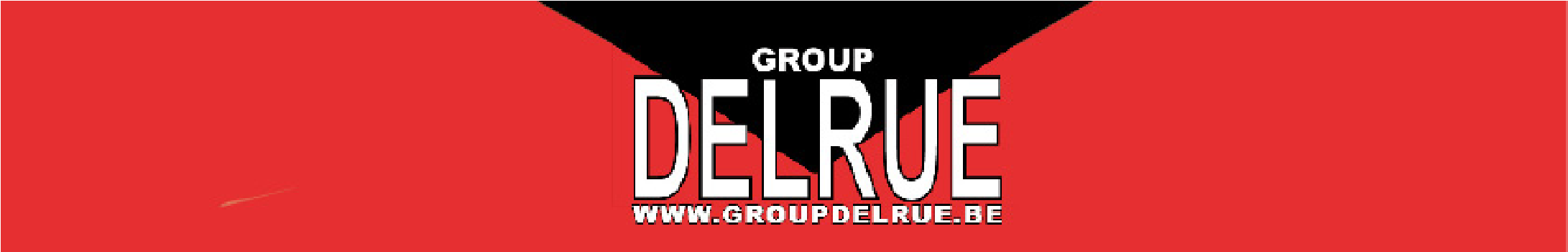 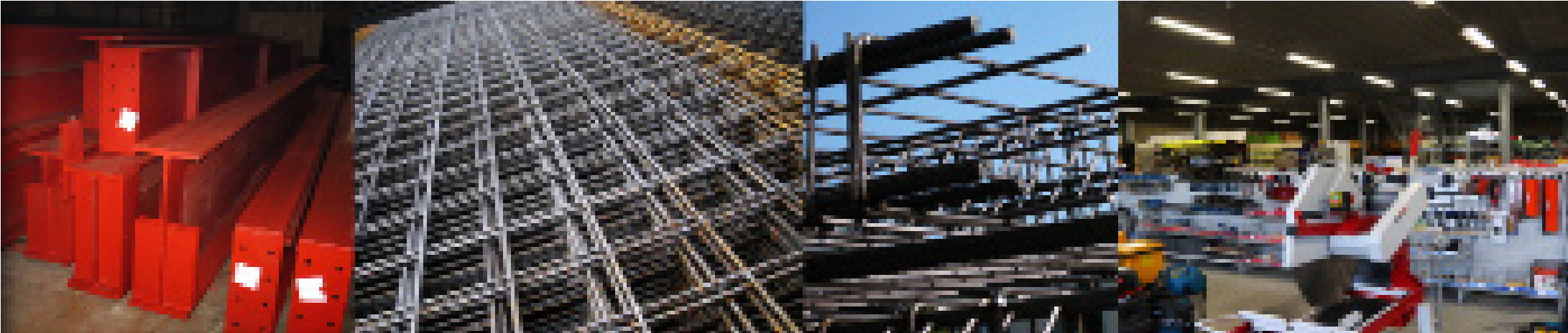 Profiel werkvoorbereider prefab / assistent productieverantwoordelijke voor de  afd. profielstaalWie is Group Delrue?Group Delrue bestaat uit 3 afdelingen: Metaalhandel Delrue nv, Betonijzerbuigcentrale Inter bvba en Marchand de Fer Delrue sa. Bij onze groothandel  in Ichtegem, Metaalhandel Delrue nv, hebben wij een breed assortiment voor de ruwbouw en de betonbouw en proberen wij een one-stop-shop te zijn voor bouwbedrijven.Jouw profielVlotte kennis van Nederlands en FransZeer goede kennis van MS Office VerantwoordelijkheidszinZelfstandig kunnen werkenGestructureerdKlantgerichtBemiddelen en organiserenTechnische kennis in bouw en/of metaalsector is een pluspuntJe bent een positief ingestelde, gedreven en plichtsbewust creatievelingGoede communicatievaardigheid Taken Opmaken van productielijsten voor productieImplementeren van werf- en plangegevens in ERP programmaWerkvoorbereiding voor machines, lassers en transport.Projectvoorbereiding, productieopvolging en afhandeling.Stockbeheer.Bijspringen in productieproces indien nodig.Alle administratieve-en technisch taken eigen aan de productie binnen deze en andere afdeling.KwaliteitszorgDossierklassementOpvolgen van klachten Kennis van:A1 technisch geschoold, minimum graduaat bouwkundeKennis Autocad is een pluspunt ( Tekla is een pluspunt)Bereid om bij te scholenBouw- en ingenieurs plannen lezen en begrijpen.Basis programma’s PC Wij bieden u een zeer gevarieerde job in een aangename werkomgeving met een marktconform remuneratiepakket. 